СОВЕТ  ДЕПУТАТОВ    ДОБРИНСКОГО МУНИЦИПАЛЬНОГО РАЙОНАЛипецкой области47-я сессия VI-го созываРЕШЕНИЕ10.02.2020г.                                    п.Добринка	                                   №329- рсО выполнении прогнозного плана (программы) приватизации муниципального имущества Добринского муниципального района за 2019 годРассмотрев представленный администрацией Добринского муниципального района отчет о выполнении прогнозного плана (программы) приватизации муниципального имущества Добринского муниципального района за 2019 год, руководствуясь Положением «О порядке планирования приватизации муниципального имущества Добринского муниципального района Липецкой области  и принятия решения об условиях его приватизации», принятым решением Совета депутатов Добринского муниципального района от 14.03.2012 №386-рс,  ст.27 Устава Добринского муниципального района, учитывая решение постоянной комиссии по экономике, бюджету, муниципальной собственности и социальным вопросам, Совет депутатов Добринского муниципального районаРЕШИЛ:1.Принять отчет о выполнении прогнозного плана (программы) приватизации муниципального имущества Добринского муниципального района за 2019 год к сведению (прилагается).2.Настоящее решение вступает в силу со дня его принятия.Председатель Совета депутатовДобринского  муниципального района		                        М.Б.Денисов                 Приложение      к решению Совета депутатов                                                                                           Добринского муниципального района       от 10.02.2020г. №329-рсОТЧЕТо выполнении прогнозного плана (программы)приватизации муниципального имущества Добринского муниципального района за 2019 год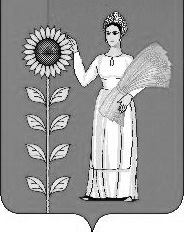 №п/пПеречень приватизированного муниципального имуществаСпособ приватизацииДата приватизацииЦена сделки приватизации (руб.)1ГАЗ-322121,2009г. Наименование (тип ТС): автобус прочее, категория ТС (А, В, С, Д, прицеп):D, идентификационный номер (VIN) Ч9632212190655472 Государственный регистрационный знак К282РВ48Продажа муниципального имущества на электронных торгах27.12.2019г.127260,00 с НДС2ПАЗ 32053-70, 2009г. Наименование (тип ТС):автобус для перевозки детей, категория ТС (А,В,С,Д, прицеп):D, идентификационный  номер (VIN) XIM3205CX90002020 Государственный регистрационный знак Н021РЕ48Продажа муниципального имущества на электронных торгах27.12.2019г.131040,00 с НДС3ПАЗ 32053-70, 2009г. Наименование (тип ТС): автобус для перевозки детей, категория ТС А,В,С,D,прицеп):D, идентификационный номер (VIN) XIM3205CX90002017 Государственный регистрационный знак Н239МР48Продажа муниципального имущества на электронных торгах27.12.2019г.137340,00 с НДС